GRUDZIEŃ 2020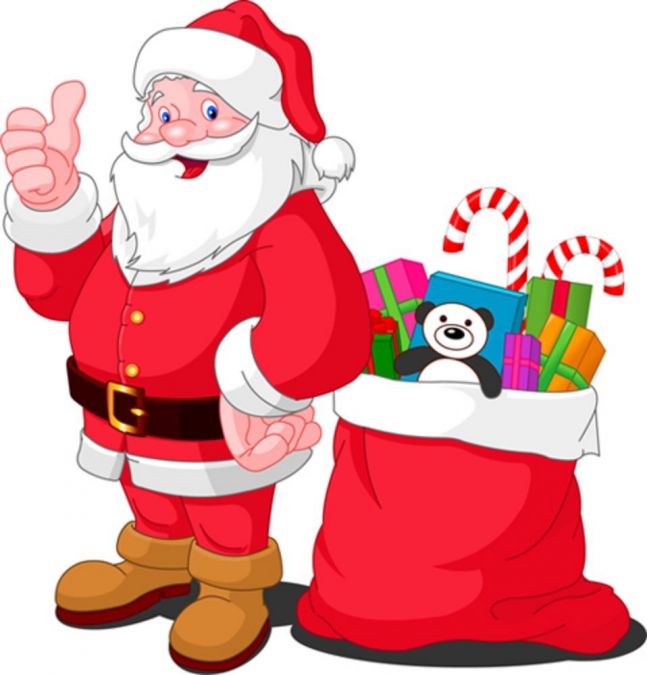 01–07.12.20r.   Charytatywna akcja „Świąteczna Kartka  dla seniora” – przygotowywanie kartek świątecznych   dla seniorów z Piaseczna04.12.20r.    Warsztaty techniczno – plastyczne                     w grupach  „Mikołajkowe skarpety”, ubieranie choinek            w grupach07.12.20r.   Odwiedziny  Świętego Mikołaja, śpiewanie piosenek dla Mikołaja, prezenty dla dzieci – ubieramy się w stroje nawiązujące do świąt.14.12.20r.	  Warsztaty techniczno – plastyczne                  w grupach „Świąteczna bombka”.18.12.20r.	 Wigilijna wieczerza – wspólne świętowanie dzieci w grupach, dekorowanie świątecznych pierników.22.12.20r.  „Biały balik” – zimowy bal w grupach                       – dzieci ubierają się na biało.   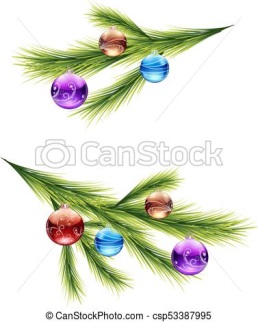 